Australian Adelaide 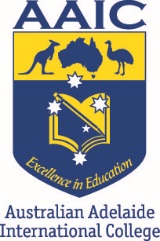 International College CRICOS Provider Number: 03126F I RTO Number: 40328 Agent application Form		Who Can Apply 			To be eligible you must be registered as a business. Agents will be appointed on the merit of the application, referee reports and AAIC target market requirements. Benefits to you		As an authorized agent you will receive competitive rates of commission. You will also be supported with marketing material so you can promote AAIC to prospective students. Company Details & Background	Directors and Employees DetailsBusiness Background & Agency PerformanceAgent Fees	Your Plan for Student RecruitmentReference Check	Please provide the names of three referees of which two must be from the education sector. AGENT OBLIGATIONS & AGENT DECLARATION	I understand that completing this application does not grant my organisation agent status, and that agent status may be granted only after assessment of the application. I understand that AAIC collects the agent information to inform the assessing officer and assist in decision making. Only authorized AAIC officials have access to this information & will used in line with AAIC privacy policy. Your personal information will not be disclosed to any other third party without your consent, unless authorized or required by law.I understand that students coming to Australia on a student visa must have a primary purpose of studying and must study full time.If my organization’s application is successful, I agree to and declare that I will: Adhere to Education Services for Overseas Students (ESOS) Act 2000 Regularly monitor policies and changes to the policies as reported on the DIBP (Department of Immigration & Border Protection) website. Regularly monitor policies and regulations and changes to these policies and regulations as reported on the Department of Education & Training website. Adhere to National Code of Practice for Registration Authorities and Providers of Education and Training to Overseas Students (2007) and agree to adhere to the relevant Standards. Adhere to the Guidelines of Simplified Student Visa Framework (SSVF) and recruit only students that are genuine international student & genuine temporary entrant (GTE).Ensure that under the student visa guidelines, the prospective students do not apply for a student visa until AAIC issues the student with a CoE. Students applying with a letter of offer rather than a CoE will not be eligible for visa processing and will be assessed according to the student's applicable Assessment Level. I confirm that I have all the necessary registrations, accreditations and permissions to act as an education agent in all the territories which I have nominated, and understand that I must notify Australian Adelaide International College if any changes occur in the registration status of my agency. I confirm that the answers and details provided are true and accurate to the best of my knowledge and I authorize you to approach referees to collect any information/details as you may request from time to time. I comply with Australian Adelaide International College requirements for advertising, application procedures, and providing course material and other information to students. I use only those materials supplied by Australian Adelaide International College to market AAIC and its courses.Name of the Authorised Person:                                              Signature:Position:                                                                                  Date:Company Name:Company Name:Australian Business Number (ABN)  (if applicable)Australian Business Number (ABN)  (if applicable)Australian Migration Agency Number (if applicable)Australian Migration Agency Number (if applicable)Business Address in Australia: (if applicable)Business Address in Australia: (if applicable)Overseas Business Address (if applicable)Overseas Business Address (if applicable)Other Branch Location Addresses (if applicable)Other Branch Location Addresses (if applicable)Phone :  Fax:Mobile: E-MailWeb Address: Personnel  Director/ Principal Representative 1 Representative 2 Name Position Qualifications & previous experience:Membership of education agent professional bodies:Telephone E-Mail No. of Staff employed in student recruitment/service:No. of Staff employed in student recruitment/service:Name of these Staff that worked in Australia? 
Please provide details.Name of these Staff that worked in Australia? 
Please provide details.Name of these Staff that speak/read English well?Name of these Staff that speak/read English well?Are any members of the staff affiliated or members of Australian or New Zealand Institutions? If yes, please indicate names.Are any members of the staff affiliated or members of Australian or New Zealand Institutions? If yes, please indicate names.How do you & your staff keep up-to-date knowledge of ESOS ACT, National Code & Immigration?How do you & your staff keep up-to-date knowledge of ESOS ACT, National Code & Immigration?Years in Business:Years in education industry:  Main Line of Business:No. of international students recruited for study in last 12 months: No. of Students Recruited for Diploma level study:  No. of Students Recruited for University study:Name up to three courses that the majority of your students opt for in VET SectorName up to three destination countries that the majority of your students come from?List the most popular courses you promote now:From which countries do you wish to recruit students for AAIC? Which Australian and/or Overseas institutions do you currently represent?Which of your offices are fully resourced student recruitment centres?  (i.e. phone, fax, computer facilities, areas for speaking with potential students & displaying promotional material)Which of your offices are fully resourced student recruitment centres?  (i.e. phone, fax, computer facilities, areas for speaking with potential students & displaying promotional material)What services do you provide to students: (Counselling, visa application, placing students to institutions in overseas countries, accommodation arrangement, air ticket,  pre- departure orientation, following up while students are in overseas countries)What services do you provide to students: (Counselling, visa application, placing students to institutions in overseas countries, accommodation arrangement, air ticket,  pre- departure orientation, following up while students are in overseas countries)How much is your student service fee? If anyDoes the above fee include Fee for an Australian Student Visa?   Yes     NoPlease provide details of any fees you will charge to students in addition to the published AAIC price listPlease provide details of any fees you will charge to students in addition to the published AAIC price listPlease provide details of any fees you will charge to students in addition to the published AAIC price listPlease provide details of any fees you will charge to students in addition to the published AAIC price listName of FeeExplanation Explanation Amount ( AUD$) Projected number of students you plan to recruit for AAIC in next months?3 Months6 Months12 MonthsProjected number of students you plan to recruit for AAIC in next months?Which countries do you wish to recruit students for AAIC?Which are your target markets? Please describe any strength you have in these markets. ? (Please provide extra details on a separate sheet if required).What do you believe is the most effective marketing strategy to use in your area, region or market for recruiting students for AAIC?  (Please provide extra details on a separate sheet if required).Please provide any other information you consider to be of importance to this application and marketing to students.  (e.g. Why do you believe students choose your services? Or How does your company differ from other education agencies?)Referee 1 Referee 2 Referee 3 Name: Position: Organization City CountryTelephone E- Mail 